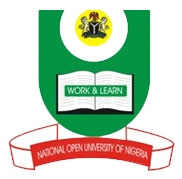   National Open University of NigeriaPlot 91, Cadastral Zone, Nnamdi Azikiwe Expressway, Jabi - Abuja                                                    Faculty of Sciences                                       Department of Pure and Applied Sciences                                      NOVEMBER, 2018 EXAMINATIONSCOURSE CODE: BIO307COURSE TITLE: EVOLUTIONCREDIT: 2 UnitsTIME ALLOWED: 2 HoursINTRUCTION: Answer Question ONE (1) and any other THREE (3) Questions1a. Enumerate the five major causes of extinction. (5 marks) b. Classify mutations on the basis of their functional effects (6 marks) c. Give a brief description of the mechanisms for balancing selection. (6 marks) d. Write short notes on the following:         (i) allopatric speciation (4 marks)     (ii) peripatric speciation. (4 marks)2a. Define the term classification (2 marks)  b. List any four probable stages involved in the origin of life. (4 marks)  c. Outline the techniques that can be used to investigate polymorphism. (9 marks)3. Adaptation, speciation and hybrid gender are very important in Evolution- Discuss        with reference to their outcomes (15 marks; 5 for each) 4a. Outline the harmful mutations. (7 marks) b. Write short notes on the following evidences of evolution:         i. Biochemical (4 marks)     ii. Anatomical (4 marks) 5a. Outline the key evolutionary innovations that can be used to trace evolution in the         Plant kingdom. (3 marks)  b. Analyze the concept of mutation in relation to Molecular Biology and Genetics        (12 marks)